注１）FAXでお申し込みの際、送付状は不要です。なお送信後、お手数ですが、事務局までお電話にて、FAX内容が着信しているかご確認をお願いします。（電話番号：045-560-1801）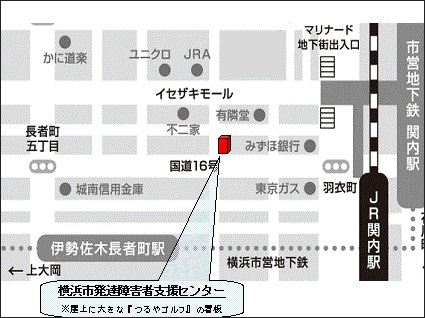 注２）メールでお申し込みの際、このお申込書をご送付いただくか、上記内容を転記してください。メールの件名は、「JC-NET発達障害就労支援セミナーin横浜 申込み」とご入力ください。注３）お申込み受付完了後、事務局より「受講決定通知書」を送付します。送付する「受講決定通知書」内に、参加費等の入金手続きについて記載しておりますので、必ず記載内容をご確認いただき入金手続きを進めてください。入金確認ができ次第、「受講証」を発行し送付しますので、当日はこの「受講証」をご持参ください。注4）本セミナーは、２日目のみの参加は受付しておりません。また、２日目の参加には１日目の基礎課程受講が必須であるとともに、原則先着順ではありますが定員を超えた場合には選考となりますこと、ご了承ください。お申込先：JC-NET発達障害就労支援セミナーin横浜　事務局（担当：吉野・川島・松尾）あてお申込先：JC-NET発達障害就労支援セミナーin横浜　事務局（担当：吉野・川島・松尾）あてお申込先：JC-NET発達障害就労支援セミナーin横浜　事務局（担当：吉野・川島・松尾）あてお申込先：JC-NET発達障害就労支援セミナーin横浜　事務局（担当：吉野・川島・松尾）あてお申込先：JC-NET発達障害就労支援セミナーin横浜　事務局（担当：吉野・川島・松尾）あてお申込先：JC-NET発達障害就労支援セミナーin横浜　事務局（担当：吉野・川島・松尾）あてお申込先：JC-NET発達障害就労支援セミナーin横浜　事務局（担当：吉野・川島・松尾）あてお申込先：JC-NET発達障害就労支援セミナーin横浜　事務局（担当：吉野・川島・松尾）あてお申込先：JC-NET発達障害就労支援セミナーin横浜　事務局（担当：吉野・川島・松尾）あてお申込先：JC-NET発達障害就労支援セミナーin横浜　事務局（担当：吉野・川島・松尾）あてお申込先：JC-NET発達障害就労支援セミナーin横浜　事務局（担当：吉野・川島・松尾）あてお申込先：JC-NET発達障害就労支援セミナーin横浜　事務局（担当：吉野・川島・松尾）あてお申込先：JC-NET発達障害就労支援セミナーin横浜　事務局（担当：吉野・川島・松尾）あてお申込先：JC-NET発達障害就労支援セミナーin横浜　事務局（担当：吉野・川島・松尾）あてお申込先：JC-NET発達障害就労支援セミナーin横浜　事務局（担当：吉野・川島・松尾）あてFAX／045（560）1808　　E-mail／seminar_hiyoshi@yamabikonosato.or.jpFAX／045（560）1808　　E-mail／seminar_hiyoshi@yamabikonosato.or.jpFAX／045（560）1808　　E-mail／seminar_hiyoshi@yamabikonosato.or.jpFAX／045（560）1808　　E-mail／seminar_hiyoshi@yamabikonosato.or.jpFAX／045（560）1808　　E-mail／seminar_hiyoshi@yamabikonosato.or.jpFAX／045（560）1808　　E-mail／seminar_hiyoshi@yamabikonosato.or.jpFAX／045（560）1808　　E-mail／seminar_hiyoshi@yamabikonosato.or.jpFAX／045（560）1808　　E-mail／seminar_hiyoshi@yamabikonosato.or.jpFAX／045（560）1808　　E-mail／seminar_hiyoshi@yamabikonosato.or.jpFAX／045（560）1808　　E-mail／seminar_hiyoshi@yamabikonosato.or.jpFAX／045（560）1808　　E-mail／seminar_hiyoshi@yamabikonosato.or.jpFAX／045（560）1808　　E-mail／seminar_hiyoshi@yamabikonosato.or.jpFAX／045（560）1808　　E-mail／seminar_hiyoshi@yamabikonosato.or.jpFAX／045（560）1808　　E-mail／seminar_hiyoshi@yamabikonosato.or.jpFAX／045（560）1808　　E-mail／seminar_hiyoshi@yamabikonosato.or.jp申込〆切期限：2018年10月5日（金）まで　　※すべてご記入ください。　　　　　　　　　　　　　　　　　　　　　　　　　　　　　　記入年月日　2018年　　　月　　　日申込〆切期限：2018年10月5日（金）まで　　※すべてご記入ください。　　　　　　　　　　　　　　　　　　　　　　　　　　　　　　記入年月日　2018年　　　月　　　日申込〆切期限：2018年10月5日（金）まで　　※すべてご記入ください。　　　　　　　　　　　　　　　　　　　　　　　　　　　　　　記入年月日　2018年　　　月　　　日申込〆切期限：2018年10月5日（金）まで　　※すべてご記入ください。　　　　　　　　　　　　　　　　　　　　　　　　　　　　　　記入年月日　2018年　　　月　　　日申込〆切期限：2018年10月5日（金）まで　　※すべてご記入ください。　　　　　　　　　　　　　　　　　　　　　　　　　　　　　　記入年月日　2018年　　　月　　　日申込〆切期限：2018年10月5日（金）まで　　※すべてご記入ください。　　　　　　　　　　　　　　　　　　　　　　　　　　　　　　記入年月日　2018年　　　月　　　日申込〆切期限：2018年10月5日（金）まで　　※すべてご記入ください。　　　　　　　　　　　　　　　　　　　　　　　　　　　　　　記入年月日　2018年　　　月　　　日申込〆切期限：2018年10月5日（金）まで　　※すべてご記入ください。　　　　　　　　　　　　　　　　　　　　　　　　　　　　　　記入年月日　2018年　　　月　　　日申込〆切期限：2018年10月5日（金）まで　　※すべてご記入ください。　　　　　　　　　　　　　　　　　　　　　　　　　　　　　　記入年月日　2018年　　　月　　　日申込〆切期限：2018年10月5日（金）まで　　※すべてご記入ください。　　　　　　　　　　　　　　　　　　　　　　　　　　　　　　記入年月日　2018年　　　月　　　日申込〆切期限：2018年10月5日（金）まで　　※すべてご記入ください。　　　　　　　　　　　　　　　　　　　　　　　　　　　　　　記入年月日　2018年　　　月　　　日申込〆切期限：2018年10月5日（金）まで　　※すべてご記入ください。　　　　　　　　　　　　　　　　　　　　　　　　　　　　　　記入年月日　2018年　　　月　　　日申込〆切期限：2018年10月5日（金）まで　　※すべてご記入ください。　　　　　　　　　　　　　　　　　　　　　　　　　　　　　　記入年月日　2018年　　　月　　　日申込〆切期限：2018年10月5日（金）まで　　※すべてご記入ください。　　　　　　　　　　　　　　　　　　　　　　　　　　　　　　記入年月日　2018年　　　月　　　日申込〆切期限：2018年10月5日（金）まで　　※すべてご記入ください。　　　　　　　　　　　　　　　　　　　　　　　　　　　　　　記入年月日　2018年　　　月　　　日住所〒〒〒〒〒〒性別年齢年齢才TEL　FAX（　　　）　　　　　　　　　（　　　）（　　　）　　　　　　　　　（　　　）（　　　）　　　　　　　　　（　　　）E-mail＠＠会社名・所属先等会社名・所属先等会社名・所属先等職務内容・役職等職務内容・役職等就労支援の　経験年数年　　　　ヶ月参加希望（該当欄に〇印）参加希望（該当欄に〇印）参加希望（該当欄に〇印）参加希望（該当欄に〇印）１日目のみの参加／＠2,000円　（　　　　　）　　１日目+２日目の参加／＠7,000円（　　　　）１日目のみの参加／＠2,000円　（　　　　　）　　１日目+２日目の参加／＠7,000円（　　　　）１日目のみの参加／＠2,000円　（　　　　　）　　１日目+２日目の参加／＠7,000円（　　　　）１日目のみの参加／＠2,000円　（　　　　　）　　１日目+２日目の参加／＠7,000円（　　　　）１日目のみの参加／＠2,000円　（　　　　　）　　１日目+２日目の参加／＠7,000円（　　　　）１日目のみの参加／＠2,000円　（　　　　　）　　１日目+２日目の参加／＠7,000円（　　　　）１日目のみの参加／＠2,000円　（　　　　　）　　１日目+２日目の参加／＠7,000円（　　　　）１日目のみの参加／＠2,000円　（　　　　　）　　１日目+２日目の参加／＠7,000円（　　　　）１日目のみの参加／＠2,000円　（　　　　　）　　１日目+２日目の参加／＠7,000円（　　　　）その他・通信欄その他・通信欄①情報交換・交流会参加希望の有無①情報交換・交流会参加希望の有無①情報交換・交流会参加希望の有無①情報交換・交流会参加希望の有無①情報交換・交流会参加希望の有無①情報交換・交流会参加希望の有無（　あり　・　なし　）　※1日目17：30～、参加費＠4,000円程度を予定。（　あり　・　なし　）　※1日目17：30～、参加費＠4,000円程度を予定。（　あり　・　なし　）　※1日目17：30～、参加費＠4,000円程度を予定。（　あり　・　なし　）　※1日目17：30～、参加費＠4,000円程度を予定。（　あり　・　なし　）　※1日目17：30～、参加費＠4,000円程度を予定。その他・通信欄その他・通信欄②「受講決定通知書」及び「受講証」の送付方法②「受講決定通知書」及び「受講証」の送付方法②「受講決定通知書」及び「受講証」の送付方法②「受講決定通知書」及び「受講証」の送付方法②「受講決定通知書」及び「受講証」の送付方法②「受講決定通知書」及び「受講証」の送付方法（　メール　　・　　FAX　）送付を希望。　※該当方法に〇印をお願いします。（　メール　　・　　FAX　）送付を希望。　※該当方法に〇印をお願いします。（　メール　　・　　FAX　）送付を希望。　※該当方法に〇印をお願いします。（　メール　　・　　FAX　）送付を希望。　※該当方法に〇印をお願いします。（　メール　　・　　FAX　）送付を希望。　※該当方法に〇印をお願いします。